ПИТАЊЕ:Poštovani, molim Vas za odgovor na pitanje za javnu nabavku broj 185-16-O a u vezi partije 1.Naime, u obrascu ponude za partiju 1 kao jedinica mere je komad a u opisu piše da su Vam potrebne” Neutralne elektrode, jednokratne pak. 50/1”.Možete li nam razjasniti da li Vam je potrebno 110 pakovanja ili komada?ОДГОВОР: Наручилац за јавну набавку број 185-16-О - набавка потрошног материјала за медицинску опрему произвођача Erbe Elektromedizin GmbH – Немачка, за партију 1: Неутралне самолепљиве електроде за електрохируршке уређаје произвођача Erbe Еlektromedizin GmbH – Немачка, је у опису  „Neutralne elektrode, jednokratne pak. 50/1“ тачно нагласио која су му паковања потребна – 50/1, те из тога произилази да је потребна  количина која се набавља 110 комада паковања 50/1.С поштовањем,Комисија за јавну набавку 185-16-ОКЛИНИЧКИ ЦЕНТАР ВОЈВОДИНЕKLINIČKI CENTAR VOJVODINE21000 Нови Сад, Хајдук Вељкова 1telefon: +381 21/484 3 484www.kcv.rs, e-mail: uprava@kcv.rs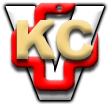 